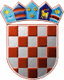 REPUBLIKA HRVATSKAVARAŽDINSKA ŽUPANIJAOPĆINA VIDOVECOpćinsko vijeće Općine VidovecKLASA: 021-01/21-01/01URBROJ: 2186/10-01/1-21-01Vidovec, 17. lipnja 2021.Na temelju članka 38. Zakona o lokalnoj i područnoj (regionalnoj) samoupravi („Narodne novine“ broj 33/01, 60/01, 129/05, 109/07, 125/08, 36/09, 36/09, 150/11, 144/12, 19/13, 137/15, 123/17, 98/19 i 144/20), članka 31. i članka 42. Statuta Općine Vidovec („Službeni vjesnik Varaždinske županije“ broj: 20/21 – dalje u tekstu: Statut) te članka 7. i članka 16. Poslovnika o radu Općinskog vijeća Općine Vidovec („Službeni vjesnik Varaždinske županije“ broj: 20/21 – dalje u tekstu: Poslovnik), Općinsko vijeće Općine Vidovec na konstituirajućoj sjednici održanoj dana 17. lipnja 2021. godine, donosiO D L U K Uo osnivanju i izboru predsjednika i članovaKomisije za statutarno-pravna pitanjaČlanak 1.Osniva se Komisija za statutarno-pravna pitanja kao stalno radno tijelo Općinskog vijeća Općine Vidovec.Poslovi i zadaci Komisije za statutarno – pravna pitanja propisani su odredbom članka 45. Statuta  i odredbom članka 16. Poslovnika.Članak 2.Komisija za statutarno-pravna pitanja  ima predsjednika i četiri člana.U Komisiju za statutarno-pravna pitanja izabrani su:1. LJUBICA HOSNI, za predsjednicu    2. MIHAEL BLAŽEKOVIĆ, za člana             3. MARIJO SERINI, za člana4. DAVID ŠANTEK, za člana   5. NEVEN HAJSOK, za člana   Članak 3.Sukladno odredbi članka 10. Poslovnika, mandat predsjednika i članova Komisije za statutarno – pravna pitanja traje od dana izbora do dana prestanka ili nastupa mirovanja mandata člana Općinskog  vijeća Općine Vidovec, odnosno do dana razrješenja dužnosti na koju je izabran ili imenovan, a najduže do prestanka mandata članovima Općinskog vijeća Općine Vidovec.Članak 4.Odluka o osnivanju i izboru predsjednika i članova Komisije za statutarno-pravna pitanja objavljuje se u „Službenom vjesniku Varaždinske županije“.OPĆINSKO VIJEĆE OPĆINE VIDOVEC                                                                                          PREDSJEDNIK                                                                                        Krunoslav Bistrović                              